Кто в семье главный, родители или ребёнок?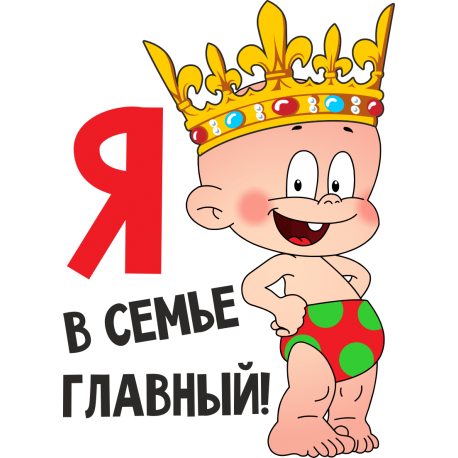 В древности не могло возникнуть ни такого вопроса, ни такой ситуаций. Суровые условия жизни, не подвергали сомнению авторитет взрослого. Дети точно знали, кто вожак и кого нужно слушать. В современном мире, всё изменилось. Ребёнок стал «центром вселенной» в своей семье и все делается во имя и для него. Последствия этих перемен печальны. Дети начали главенствовать в семье, а родители ломают голову, как вернуть себе власть.Внутренние установки родителей.Любящие родители всегда стремятся создать ребёнку лучшие условия жизни. Они с трудом переносят его слезы, крики и истерики, уступая и отступая. Но ставить интересы ребёнка превыше всего неправильно и не справедливо по отношению к другим членам семьи. Именно от самочувствия папы и мамы, их личных отношений и настроения, зависит качество жизни ребёнка.Для того чтобы не допустить потери своего авторитета, родителям необходимо выработать внутренние установки:1. Главные в семье родители. В это необходимо искренно поверить и не сомневаться. Быть главными, не значит быть агрессивными. Авторитет родителей строится на умении принимать решения и нести ответственность за себя и ребёнка.2. Интересы семьи превыше всего. Необходимо балансировать и создавать комфортные условия жизни для всех членов семьи, никто не должен чувствовать себя ущемлённым.3. Мама и папа - это единомышленники, они готовы придерживаться общего плана действий и поддерживать друг друга в воспитании ребёнка.Авторитет родителей и как его добиться.Разумеется, родители должны иметь авторитет в глазах ребёнка. В таком случае слова, просьбы и наставления будут услышаны и восприняты малышом. Но такое внимание нужно заработать. Для создания и укрепления своего авторитета, родителям необходимо придерживаться ряда правил:1. Использовать в воспитании личный пример. Видя уважительные отношения в семье, исполнение родителями своих обещаний, ребёнок, сам того не понимая, воспримет эту модель поведения.2. Выстраивать доверительные отношения с ребёнком. Авторитет родителей не должен выражаться в агрессии, а напротив, нужно стать ребёнку другом. Он не должен бояться рассказать родителям о своих тайнах, переживаниях и плохих поступках.3. Озвучивать ребёнку нормы поведения, принятые в семье. Ребёнку сложно догадаться о правилах поведения в семье, да он и не будет пытаться. Если часто озвучивать нормы поведения и придерживаться их, ребёнок непременно их воспримет.4. Чётко обозначить границы дозволенного. Мама и папа не должны жертвовать личными интересами и комфортом. Если родители хотят спать одни, без малыша, необходимо сообщить ему об этом и не позволять прибегать к ним ночью.5. Не идти на поводу у ребёнка. Малыш изо всех сил будет добиваться желаемого, но если родители приняли решение, то держаться нужно до конца. 6. Необходимо беседовать с ребёнком и рассказывать ему о своих чувствах. Даже малыш, который толком не умеет говорить, умеет слушать. Нужно объяснять малышу чего от него хотят и ждут, какие чувства испытывают родители от его поступков. Но беседы не должны быть длинными и утомительными, иначе они потеряют смысл. 7. Родителям следует поддерживать авторитет друг друга в глазах ребёнка. Маме и папе необходимо действовать сообща, один родитель всегда должен соглашаться с решением второго. Если оба родителя учат ребёнка одному, то у малыша не возникнет сомнений в правильности их слов.Ребёнок не должен быть главным в семье. Именно родители имеют опыт и знания, которые позволяют нести ответственность и принимать все важные решения. Маме и папе необходимо поддерживать свой авторитет, ведь это на пользу всей семье.Что делать если ребенок управляет родителями?Если ребенок управляет родителями, то это беда. К сожалению, многие родители говорят про своих детей, что они неуправляемые, но в первую очередь родители должны задуматься, как они управляют, то есть начать решать проблему нужно с себя, а не с детей. Может это кому то не нравится, но это так. Если ваш ребенок психически здоров и не имеет никаких поведенческих нарушений связанных с генетикой, то проблема начинается в родителях, а отражается на детях. Именно такая последовательность.Если дети управляют родителями, то это, потому что родители позволяют им собой управлять, а не дети силой захватили власть в семье и не отдают ее. Да, возможно, ребенок действует совсем не тактично, добиваясь своего, например, закатывая истерики прямо в магазине, но имеет основание для таких действий - мама сдастся, и он получит желаемое. Ребенок просто нашел рычаг управления, а показал ему этот рычаг - родитель!Конечно, родители хотят добра своим детям, и они делают ошибки не специально. Родители могут помочь ребенку перестать управлять ими. Это процесс уже знакомый для многих семей с детьми и поэтому вы тоже справитесь.Часто ребенок управляет своими родителями с помощью взрывов эмоций или теми же эмоциями, только как бы на измор. Поэтому главная задача родителей - научиться правильно реагировать на детские капризы.Это встречается и среди взрослых и это даже может быть сознательной манипуляцией, когда человека, который имеет очень взрывной характер и не боится показывать свои эмоции, другие стараются лишний раз не тревожить и не перечат ему поэтому. Это выглядит очень некрасиво и нечестно. Но такие люди есть и другим приходится выбирать свою позицию по отношению к этому человеку - или прогибаться или перестать плясать под его дудку.Так может обстоять дело и с детьми. Но детские эмоции не столь осознанны и порой контролируемы. Так же детские капризы случаются из-за пустяков, которые взрослый может просто предотвратить. Итак,Почему ребенок управляет родителями?Вседозволенность.Если ребенок управляет родителями, значит, он понял что ими можно управлять. А как он это понял? Он попробовал пару раз и понял, что в этой семье он - главный. Опять, кажется, что ребенок сам виноват. Но нет. Слово «виноваты», конечно, не приятно, но можно его заменить на слово - «способствовали». Итак, родители способствовали тому, чтобы ребенок ими управлял.Например, родители никогда не говорили ребенку слово «нет» даже если понимали, что просто должны это сделать. Захочет игрушку, хотя нет денег - все равно купят. Захочет котенка - родители уступают. То есть родители сами способствовали развитию у ребенка своей такой значимости, что перечить ему нельзя ни при каких обстоятельствах.Конечно, если у вас ребенок долгожданный, и вы потратили много сил, чтобы его родить, то он вам очень дорог. Можно ответить, что все дети - это дар. Все родители хотят своим детям только хорошее. В принципе все пожелания ребенка хорошие и поэтому родители не могут отказать.Но родители должны понимать, что если они сказали «нет» своему ребенку это не значит, что причинили ему боль или вред. А значит, что ребенок должен прислушаться к руководству взрослого, ведь не все пожелания ребенка могут принести ему пользу, но он этого не осознает в силу своего возраста. Для этого и нужны родители, чтобы верно направить своего малыша, способствовать его безопасности и гармоничному развитию, а для этого просто необходимо порой прибегать к запретам и требованиям.Что делать если ребенок управляет родителями?Конечно, любую ситуацию желательно предотвращать, чем потом решать ее. Но если так получилось, что маленькие бунты уже вошли в ваш дом, то способ вернуть власть конечно есть. На то вы и родители.Будьте проницательными.Не судите ребенка слишком строго или по меркам взрослого. У взрослого многие эмоции имеют глубокую подоплеку, а у ребенка они больше связаны с банальными событиями и не имеют больших эмоциональных основ.Поэтому не стоит сильно переживать за прихоти ребенка, потому что это не потребности, а именно мимолетные желания. Через 5 минут ребенок уже переключится на что-то другое и даже не вспомнит о своем капризе. А родители, очень всерьез воспринимая требования ребенка, могут переживать, как ему отказать и что он почувствует.Например, если ребенок просит что-то купить вкусное сладкое. Родители думают, что он испытывает потребность в сладком и это ему необходимо. А это просто сиюминутное желание - каприз и не больше. Поэтому в таком случае, чтобы не ребенок  управлял родителями, можно просто сказать «Нет, сегодня конфет не будем покупать. Сегодня у нас к чаю варенье». И все - замолчать. И не поддаваться на его слезы, которые возможно будут очень естественными. Ребенок думает, что ему это надо и так себя ведет, что родитель тоже начинает думать, что ребенку это надо. Хотя это не надо ни ребенку, ни родителю.То есть нужно научиться отличать желания ребенка от его потребностей.Потребности часто очень невелики. Например, ели взять потребность в сладком. Сладкое, конечно, нужно и организму и мозгу в частности, но нужно ли ребенку именно то сладкое что он просит? Или в таком количестве, в каком он просит? Конечно, нет! Если выполнять все просьбы ребенка о сладком, то это повредит его здоровью. Так и с другими моментами.Если ребенок хочет новую игрушку, а вы понимаете, что ему ее не надо покупать по многим причинам. Новая игрушка - это просто прихоть и каприз. Это не потребность. Если у ребенка уже много-много всевозможных игрушек, то разве столь сильно от них отличается новая? Поэтому не думайте, что новая игрушка сделает ребенка счастливее. Есть, конечно, развивающие игрушки по разным возрастам, которые вы решите покупать систематически. Но не думайте, что просто игрушка - это потребность, которую надо удовлетворить.Постарайтесь вспомнить себя и как вам всего хотелось, но теперь вы понимаете, что это просто трата денег на капризы. Вы тем самым не ограничиваете своего ребенка, а показываете, что не он вами руководит, а вы ему даете руководство к действию.Нашему российскому менталитету присущ  детоцентризм.Это когда семья ориентирована на ребенка. Все потребности детей в таких семьях удовлетворяются в первую очередь.    При этом взрослые воспринимаются как обслуживающий персонал, а дети имеют все шансы вырасти эгоистами.Когда   папа и мама становятся «правящей верхушкой», а дети образуют «народ»  - это очень полезно для детей:- Им гораздо спокойнее расти, когда они уверены, что взрослые знают, как, что и когда надо делать.  Детям важна определенность со стороны родителей, если в этой определенности нет агрессии.- Они не перегружены избытком внимания, а, следовательно – контролем.- Они не становятся жертвами амбиций своих родителей, когда мама мечтала стать балериной, папа – знаменитым хоккеистом, дедушка хотел вырастить из внука настоящего мужчину (ведь у него самого была дочка).Главенствующее положение «правящей верхушки» должно подтверждать наличие  у них какой-то пусть совсем небольшой личной зоны.Например, в квартире выделена неприкосновенная зона для папы – хотя бы в размере кресла.  И у мамы, хорошо бы, чтобы ее территорией  была не только кухня, а какой-нибудь еще уютный уголок.  Родителям полезно  договориться с детьми о том, где «живут» игрушки, а где они не живут. Если не выделить четкую взрослую и детскую зоны – то вскоре весь дом будет завален деталями от конструктора, куклами и карандашами.В семье могут существовать такие законы:Первый и самый главный - в семье родители главнее, чем дети.Второй – родители тоже люди, а не обслуживающий персонал.Третий – есть время и ситуации, когда взрослые хотят быть без детей.Маленькие законы:- Потребности папы удовлетворяются в первую очередь;- Сначала младенец, потом старшие дети;- Самый старший имеет больше обязанностей, но и больше привилегий;-  Если человек находится в личной зоне, никто его не должен трогать (никто не обязан против своего желания играть с другими)В каждой семье могут быть свои законы, важно, чтобы они были четко сформулированы.   Еще важнее, чтобы у взрослых не было разногласий по поводу того, что в семье можно, а чего нельзя. Иначе детям будет очень сложно эти законы соблюдать.Успехов в воспитании!